L’aereo di soccorsoPer risolvere i problemi seguenti, tieni conto delle formule che hai a disposizione:Sy = ½gt2     	(1)Sx = Vxt   	(2)Per quanto riguarda Sy, puoi sostituire l’eq. (1) con la proporzione: 122,5m : (5s)2 = Sy : t2   ;  al posto di 122,5m e 5s puoi usare una qualunque altra coppia Sy,t  (“come faccio a scegliere una coppia giusta?”  “Cheee?!? Non lo sai!?! Corri subito a riguardarti gli appunti!”)Nel caso della parabola, l’equazione della traiettoria è data da:Y = AX2  	(3)   ,    con    A= g/(2Vx2)Un aereo plana nel cielo, ad un’altezza di 500m, volando orizzontalmente ad una velocità di 100m/sSotto di sé… c’è una mimma che chiede aiuto! Allora il pilota decide di lanciarle un pacchetto di salvataggio.Il pilota sgancia il pacchetto proprio quando passa sopra la mimma “Così le arriva subito accanto.” Pensa il pilota.  Il pilota ha pensato bene?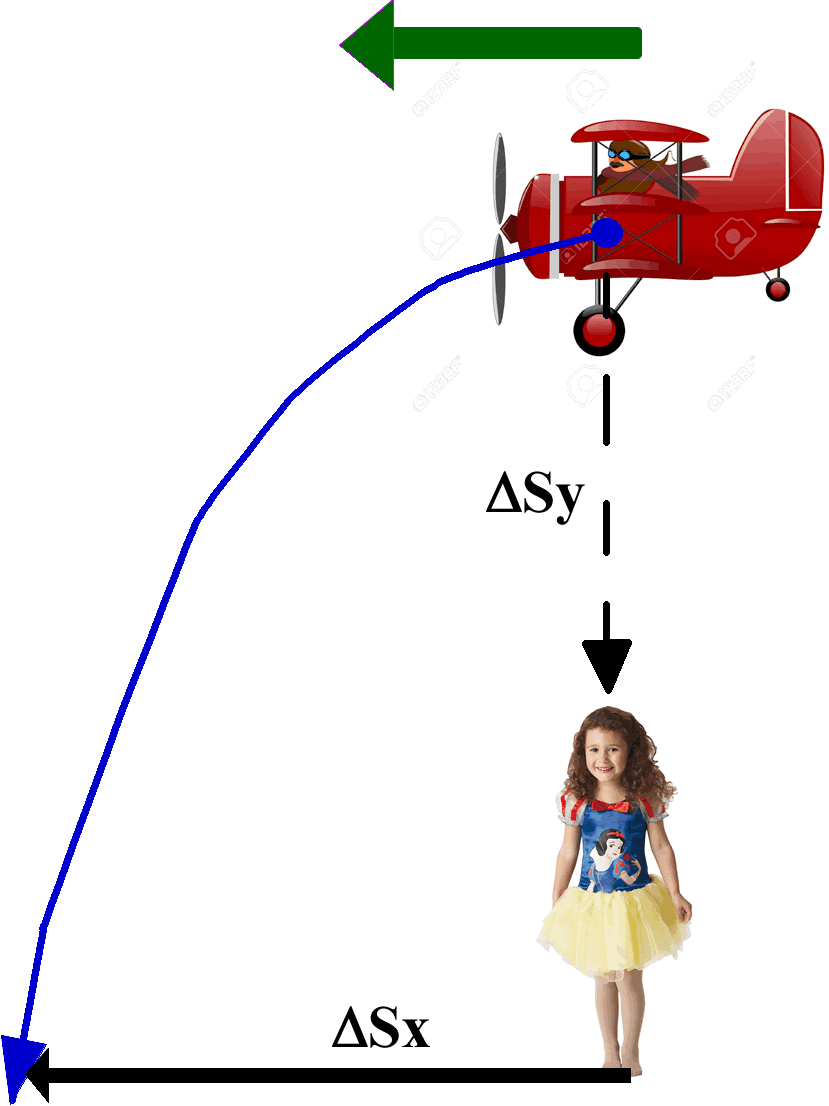 La mimma da sotto strilla alla radio di comunicazione: “Pilota, ma non conosci il principio di inerzia!? Il pacchetto se n’è volato via con una velocità lungo x di 100m/s mentre cadeva! Adesso mi tocca spostarmi per andare a raccoglierlo!” Di quanti metri deve spostarsi la mimma per raccogliere il pacchetto?Il pilota fa un secondo passaggio: è ad una quota di 700m e vede che la bambina si trova 600m davanti a sé: con che velocità deve andare l’aereo in modo che la parabola di caduta porti il pacchetto esattamente dalla mimma?Arriva un secondo pilota! “Io non posso modificare la velocità del mio aereo: devo andare a 150m/s fissi, sennò schianto.”  La mimma si preoccupa: se l’aereo si schianta non potrà lanciarle il pacchetto. “va bene, pilota, però puoi cambiare quota.” A che altitudine deve volare l’aereo affinché la parabola finisca sulla mimma?I due aerei di cui sopra si incontrano: avendo lanciato i loro pacchetti non hanno altro da fare, perciò fanno una gara. Il primo vola muovendosi a 90m/s, il secondo si muove orizzontalmente ad un’altezza di 200m sempre a 150m/s: vince chi lancia il pacchetto più lontano. “Uhmmm… l’altro aereo è più veloce del mio… - pensa il primo pilota – perciò dovrò aumentare l’altitudine.” Qual è la minima altezza che permetterà al primo pilota di vincere la gara?SOLUZIONINo! Il pilota aveva il “4” fisso a Fisica perché non aveva capito il Principio di Inerzia: se l’aereo si sposta orizzontalmente a 100m/s, qualsiasi cosa esso lanci si muoverà imperterrita a 100m/s in orizzontale per tutto il tempo di caduta… e perciò il pacchetto sopravanzerà la mimma (traiettoria blu in figura).Puoi risolvere il problema in due modi:  1) tempo di caduta (equazione oraria o proporzione)    2)parabolatempo di caduta: Il pacchetto si sposta lungo x di  un tratto Sx=Vxt  , con Vx=100m/s e t il tempo di caduta. Per trovare il tempo di caduta usa l’eq. (1) con Sy=500m. Altrimenti puoi usare la proporzione quadratica: 122,5m : (5s)2 = 500m : (t)2 Una volta ottenuto t lo sostituisci nell’equazione (2).parabola: l’eq. della traiettoria è Y = AX2 , con A = g/(2Vx2), come dimostrato a lezione.Nel nostro caso A=9,8/(21002)=0,00049m-1  Y = 0,00049X2.Y = 500  ricavi subito X (otterrai due soluzioni uguali ma opposte: come mai?)Tempo di caduta: Stavolta è noto Sx=600m, devo trovare Vx. Anche in questo caso devo ottenere il tempo di caduta: stessa procedura del problema precedente, cambia solo l’altezza Sy=700m. Trovato t sostituisco il suo valore nell’eq. (2)Altrimenti… uso la parabola! Conosco Y=700m , X=600m: sostituisco il tutto nell’eq. (3) ed ottengo A dall’eq. (3): 700 = A6002  A=0,0019444, Una volta ottenuto A ricavo immediatamente Vx2 e poi Vx. Ottieni due valori, uguali ed opposti: come mai?Tempo di caduta: questa volta il tempo di caduta è determinato dalla velocità Vx: infatti il pacchetto deve cadere di un tempo t necessario a percorrere 600m lungo X. Perciò ottengo il tempo di caduta dall’eq. (2): 600m = 150m/st   t=4s. La quota la ottengo dall’eq. (1) o dalla proporzione quadratica sostituendo il valore di t.Altrimenti, con la parabola calcolo A=g/(2Vx2) = 9,8/(21502)=0,0002177.Ricavo Y = 0,00021776002 = 78,4m. L’aereo deve volare quasi rasoterra!Quest’ultimo problema lo risolvi da te.  (Sy>555,6m)